Character Descriptions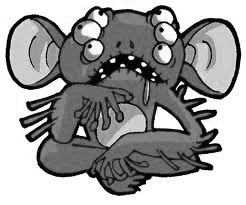 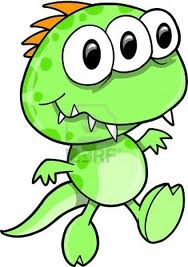 Task 1: Read the following descriptions and translate them into English.Level 1:atama ga ookikute murasaki desu.ude ga yottsu desu. demo ashi ga arimasen.tsuno ga hitotsu desu. kiiro desu.me ga mittsu desu. ao desu.kao ga mojamoja desu.hana ga midori to nagai desu.Level 2:かお　が　まるい　です。め　が　pinku　と　ちいさい　です。みみ　が　もじゃもじゃ　です。くち　が　おおきい　です。は　が　一つ　です。orenji　です。Level 3:あたま　が　小さい　です。目　が　一つ　です。大きい　です。耳　が　小さい　です。むらさき　です。口　が　小さい　です。は　が　するどい　です。おおい　です。手　が　とても　もじゃもじゃ　です。Task 2: Colour the characters below and describe them in Japanese.